附件3“云课堂”节后复工复产线上培训学习指引1.网络畅通情况下，手机登录，识别二维码，关注“佛山应急管理”公众号，点最右边位置【查找服务】菜单，然后再点击【线上培训】，即可进入线上培训页面（可用微信网页版登录通过电脑、投影设备等进行学习，“云课堂”1月29日（年初八）正式上线投入使用）。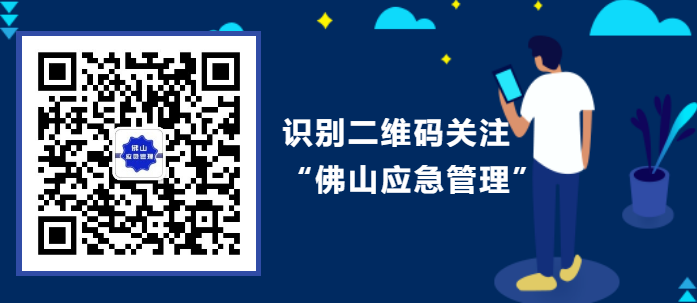     2.认真录入本人姓名，企业名称、地区和职务等资料后参与培训学习。    3.点必学课程全程学完，记录学时(不能拖动显示进度100%就是完成），其他课程选学，并可以免费下载资料线下培训使用。4.课程中间有任何疑问，点击“客服”留言解决。